PRESS RELEASE	August 30th, 2021  Tested and confirmed throughout Germany: QUANTRON electric waste disposal vehicles convince. Now with 5 year warrantyQuantron QHB (electrified Mercedes-Benz Econic) already successfully tested for everyday suitability at over 20 waste disposal companies100% emission-free and low-noiseBattery of the Quantron QHB has up to 280 kWh capacity, is cobalt-free and equipped with extremely flame-retardant lithium iron phosphate technology (LFP)Quantron QHB has up to 350 kW drive power with a torque of max. 3500 Nmmaximum load capacity of the drive axle is 13 tQUANTRON offers a 5-year full warranty* on selected models of its electric refuse collection vehiclesQuantron AG electrifies commercial vehicles from 3.49 to 44 tons gross combination weight, including waste disposal vehicles such as the Mercedes-Benz Econic. The company's environmentally friendly solution, called Quantron QHB, has numerous advantages and also impresses in practical tests. With immediate effect, the company is also offering a five-year full warranty on selected models of its Mercedes-Benz Econic, MAN TGS and DAF CF electric waste disposal vehicles, as well as on selected rear-loader bodies.Exceptional performance data. 9-hour shift without intermediate charging.The QHB scores with its power of up to 350kW and a maximum torque of 3500 Nm. The battery of the QUANTRON vehicle also impresses with up to 280 kW storage capacity. This enables the vehicle to either cover a range of up to 240 km (without body activity) or to empty up to 1,000 refuse containers in a 9-hour shift in two refuse tours. Without intermediate charging. Further advantages of the QHB are that the e-drive technology and electrification can also be retrofitted to existing vehicles and is also suitable for various attachments and superstructures.Additional plus: 5-year full warranty and state-of-the-art battery technologyQUANTRON draws on 139 years of commercial vehicle experience. Users and QUANTRON are convinced of the quality and performance of QUANTRON's electrified refuse collection vehicles. That is why the electrification pioneer is now offering a five-year full warranty on the chassis and powertrain. The offer applies to chassis from Euro VI emission level of the combustion engine.The batteries installed are cobalt-free and equipped with extremely flame-retardant lithium iron phosphate (LFP) technology.Proven in everyday use: the Quantron QHBThe environmentally friendly and low-noise QHB waste disposal vehicle has already been proving its worth for many months. The QHB has been in use at leading German waste management companies since May 2020 and has proven its suitability for everyday use in cities such as Frankfurt, Leipzig, Düsseldorf, Nuremberg, Bremen, Ulm, Darmstadt, Constance, Kassel, Halle and Essen. The easy handling for drivers and loaders was rated particularly positively. For example, the operation of the electric QHB differs only minimally from that of a conventional vehicle, and no special handling is required in the fleet. The vehicle could be dispatched and used in all applications, with very few exceptions, in the same way as previous internal combustion vehicles. Up to 1000 refuse containers and two refuse tours in a 9-hour shift were part of the compulsory discipline during the operations of the Quantron QHB 27-280. A good starting ability, the high payload and the extremely good efficiency of the drive were noted.*Assembly excluded. The maintenance and warranty conditions of Quantron AG apply.Picture (preview): 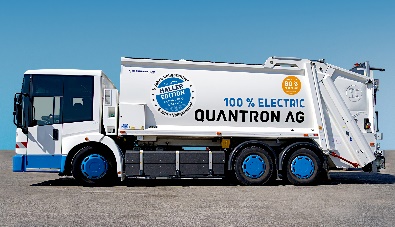 You can find the original photo in low and high resolution here: Press releases from Quantron AG (https://www.quantron.net/en/q-news/pr-berichte/) CaptionThe QHB 27-280 electric refuse collection vehicle from Quantron AG, now with 5-year warrantyVehicle Data QHB 27-280About Quantron AG	
Quantron AG is a system provider of clean battery and hydrogen-powered e-mobility for commercial vehicles such as trucks, buses and vans. In addition to new electric vehicles, the wide range of services offered by the innovation forge includes the electrification of used and existing vehicles, the creation of individual overall concepts including the appropriate charging infrastructure as well as rental, financing and leasing offers and driver training. Quantron AG also sells batteries and integrated customised electrification concepts to manufacturers of commercial vehicles, machinery and intralogistics vehicles. The German company from Augsburg in Bavaria is a pioneer and innovation driver for e-mobility in passenger, transport and freight traffic. It has a network of 700 service partners and the comprehensive knowledge of qualified experts in the fields of power electronics and battery technology, through its cooperation with CATL, the world's largest battery producer. Quantron AG, as a high-tech spin-off of the renowned Haller GmbH, combines 138 years of commercial vehicle experience with state-of-the-art e-mobility know-how.You can find more information at www.quantron.netVisit the Quantron AG on its social media channels on LinkedIn and YouTube.Your contact: Volker Seitz, CCO Quantron AG, press@quantron.net, +49 (0) 821 78 98 40 86
Permissible total weight27000 kgPayload9938 kgLoad volume20,3 m³Max. Power350 kWMax. torque3500 NmMax. Range200 kmBattery capacity280 kWhMax. Load capacity rear axle13 t